.CROSS POINTS, MAMBO STEPSEXY SCOOTS, MONTEREY TURNCROSS POINTS, MAMBO STEP, SEXY SCOOTS, MONTEREY TURNSYNCOPATED VINE & REGULAR VINEFORWARD HOP TAPS, VAUDEVILLE HOPSPUSH TURN & CROSS BALL CHANGESWALKS FORWARD PUSH TURN FREEZEREPEATIf you dance it 3 times from the top and then on the 4th time start with the second half of the dance starting with the 5th eight which is the syncopated vine, it will phrase perfectly to the music."Baby G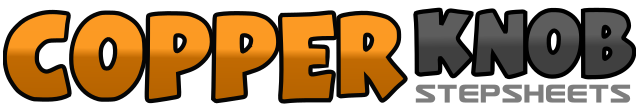 .......Count:64Wand:1Ebene:Improver.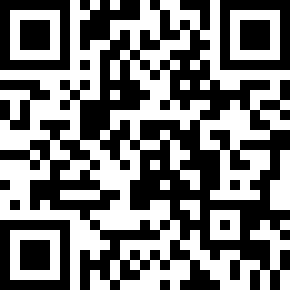 Choreograf/in:Barry Durand (USA)Barry Durand (USA)Barry Durand (USA)Barry Durand (USA)Barry Durand (USA).Musik:Baby G - Kenny GBaby G - Kenny GBaby G - Kenny GBaby G - Kenny GBaby G - Kenny G........1-4Cross left in front of right and step, point right to side, step right cross in front of left, and point left to side5&6Brush left through 1st position and step left forward starting the mambo step, rock on to right foot, step left together7&8Rock back right, step in place left, step together right1&Step forward left, bring right together behind left in third position2&Step forward left, bring right together behind left in third position3&4Step forward left, bring right together behind left in third position, step forward left5-8Point right to side, bring right beside left to turn ½ turn to the right in a platform spin, point left to side, touch left beside right1-16Repeat the first 16 counts of the dance1Step side left2&3Cross behind right and step, step side left, cross front right4-5Sweep left around to cross in front left6-8Step side right, cross behind left, step side right&1Hop onto left foot, tap right beside left&2Hop onto right foot, tap left beside right&3&4Repeat &1&2&5Step side left, cross in front right&6Step side left, point right to side&7Step side right, cross in front left&8Step side right, point left to side1-2Step forward left, keep right foot where it is and step on it as you turn ½ turn to the right3&4Now cross left in front of right, step side right with weight on ball of foot, replace the weight on to left foot with left staying mostly in the same spot5&6Cross right in front of left, step side left with weight on ball of foot, replace the weight on to right foot with right staying mostly in the same spot7&8Now cross left in front of right, step side right with weight on ball of foot, replace the weight on to 1eft foot with left staying mostly in the same spot1-4Step forward right, then forward left, forward right, forward left5-8Push turn around ½ turn to right really quick and freeze but transfer weight to right foot on count 8